    ШУÖМ       П О С Т А Н О В Л Е Н И Е                      от  мая   2018 года                                                                                № Республика Коми, Ижемский район, с.ИжмаО внесении изменений в постановление администрации муниципального района «Ижемский» от 27 января 2012 года № 63 Об оплате труда работников администрации муниципального района «Ижемский»  и отраслевых (функциональных) органов администрации муниципального района «Ижемский»Руководствуясь Уставом муниципального образования муниципального района «Ижемский»,администрация муниципального района «Ижемский»П О С Т А Н О В Л Я Е Т:       1. Внести в постановление администрации муниципального района «Ижемский» от 27 января 2012 года № 63 «Об оплате труда работников администрации муниципального района «Ижемский»  и отраслевых (функциональных) органов администрации муниципального района «Ижемский» (далее –Постановление) следующие изменения:1) таблицу пункта 2 приложения № 1 к Постановлению изложить в следующей редакции:2) таблицу пункта 1 приложения № 2 к Постановлению  изложить в следующей редакции:3) таблицу пункта 1 приложения № 3  к Постановлению изложить в следующей редакции:        3. Настоящее постановление вступает в силу со дня официального опубликования и распространяется на правоотношения, возникшие    с 01 апреля 2018 года.Руководитель администрациимуниципального района «Ижемский»                                       Л.И. Терентьева«Изьва» муниципальнöй районса администрация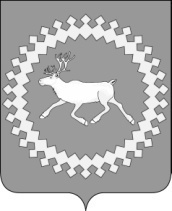 Администрация муниципального района «Ижемский»« №п/п         Наименование должностей         Размеры должностных окладов    (в рублях, в месяц)     1 Водитель     автомобиля      (выполняющийответственные работы)                               4990      2 Водитель автомобиля                                 3827          3Механик по выпуску служебного автотранспорта на линию           4990                                                                                                                                         ».                                                                                                                                         ».                                                                                                                                         ».« № п/п         Наименование должностей         Размеры должностных окладов    (в рублях, в месяц)    1. Заведующий хозяйством                               4367            2. Секретарь-машинистка                                3677            3.Курьер           3547                                                                                                                                       ».                                                                                                                                       ».                                                                                                                                       ».« № п/п       Наименование должностей        Размеры должностных окладов    (в рублях, в месяц)    1. Уборщик служебных помещений                      3608          2.Начальник ЕДДС           53413. Оперативный дежурный диспетчер ЕДДС II категории                                        4367           4. Сторож                                           3608           5. Уборщик территорий                               3608                                                                                                                                       ».       2.   Отменить постановление № 296 от 27 апреля 2018 года  «О внесении изменений в постановление администрации муниципального района «Ижемский» от 27 января 2012 года № 63 Об оплате труда работников администрации муниципального района «Ижемский»  и отраслевых (функциональных) органов администрации муниципального района «Ижемский»».                                                                                                                            ».       2.   Отменить постановление № 296 от 27 апреля 2018 года  «О внесении изменений в постановление администрации муниципального района «Ижемский» от 27 января 2012 года № 63 Об оплате труда работников администрации муниципального района «Ижемский»  и отраслевых (функциональных) органов администрации муниципального района «Ижемский»».                                                                                                                            ».       2.   Отменить постановление № 296 от 27 апреля 2018 года  «О внесении изменений в постановление администрации муниципального района «Ижемский» от 27 января 2012 года № 63 Об оплате труда работников администрации муниципального района «Ижемский»  и отраслевых (функциональных) органов администрации муниципального района «Ижемский»».